Robert Smith        Sales Account Executive[Today’s Date][341 Company Address]
[Company City, State xxxxx]
[(xxx) xxx-xxxx]
[hiring.manager@gmail.com]Dear [Mr./Mrs./Ms.] [Hiring Manager’s Name],This is in response to your job posting for a Sales Account Executive on your company's website. I would like to apply for this job role as a result-driven individual with a solid background. I think I can increase your client base and boost revenue while upholding the best legal industry practices owing to my eight years of professional sales expertise. I have a Master's Degree in Financial Management. I've been an important member of Illinois Glassware’s Sales group for the last 4 years. I've been able to increase sales for all accounts within my custody by 20% in my present role as an assistant Sales Account Executive. I currently rank among the top 5 Sales Account Executives for the organization, which is a testament to both my business savviness and my work ethic, commitment to excellence, and never-give-up demeanor.I am convinced that I can make a significant contribution to the development of your business given my in-depth understanding of numerous sales and marketing-related disciplines in addition to tactics to draw and uphold customers. Here are some of my professional highlights:Able to create, design, launch, and analyze sales strategies that enhance sales.Skilled at forming bonds with precious assets.A well-established history of producing quality leads and meeting or exceeding goals on a weekly, biannual, and yearly basis.Extensive expertise in teaching salespeople about brand awareness and product understanding.Knowledgeable about both local and foreign emerging economies, including experience in successfully managing a sales staff.Exceeded the annual target in 2017 by 27%.Well out of 200 delegates, ranked among the top 10 percent in the Southern Metropolitan, Province zone.Kindly review my resume, which is enclosed with this application, for further information about my abilities, job history, accomplishments, and academic credentials. I would appreciate the chance to speak with you in detail so that we may discuss my desirability for the vacant post and I can learn more about your needs. Thank you for empowering me to use this letter to indicate my eagerness for the Sales Account Executive Position. I appreciate your time and consideration.Sincerely, [Your Name]1737 Marshville Road, Alabama, (123)-456-7899, info@qwikresume.com, www.qwikresume.com© This Free Cover Letter is the copyright of Qwikresume.com. Usage Guidelines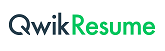 